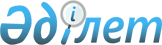 О признании утратившим силу приказа Министра окружающей среды и водных ресурсов Республики Казахстан от 5 сентября 2013 года № 270-ӨПриказ Министра окружающей среды и водных ресурсов Республики Казахстан от 31 июля 2014 года № 302-Ө

      В соответствии с пунктом 1 статьи 21-1 Закона Республики Казахстан от 24 марта 1998 года «О нормативных правовых актах», ПРИКАЗЫВАЮ:



      1. Признать утратившим силу приказ Министра охраны окружающей среды Республики Казахстан от 5 сентября 2013 года № 270-Ө «Об утверждении Правил регистрации в административном органе физических и юридических лиц, осуществляющих искусственное разведение животных, виды которых включены в приложения I и II Конвенции о международной торговле видами дикой фауны и флоры, находящимися под угрозой исчезновения» (зарегистрированный в Реестре государственной регистрации нормативных правовых актов Республики Казахстан 9 октября 2013 года № 8791, опубликованный в газете «Егемен Қазақстан» 2 ноябрь 2013 года № 245(28184)).



      2. Комитету лесного и охотничьего хозяйства Министерства окружающей среды и водных ресурсов Республики Казахстан в установленном законодательством порядке:

      1) направить копию настоящего приказа в Министерство юстиции Республики Казахстан;

      2) обеспечить официальное опубликование настоящего приказа в информационно-правовой системе "Әділет";

      3) обеспечить размещение настоящего приказа на интернет-ресурсе Министерства окружающей среды и водных ресурсов Республики Казахстан.



      3. Настоящий приказ вводится в действие по истечении десяти календарных дней после дня его первого официального опубликования, но не ранее 21 ноября 2014 года.      Министр                                            Н. Каппаров
					© 2012. РГП на ПХВ «Институт законодательства и правовой информации Республики Казахстан» Министерства юстиции Республики Казахстан
				